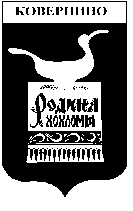 Администрация Ковернинского муниципального районаНижегородской областиП О С Т А Н О В Л Е Н И Е22.08.2018										      № 600О внесении изменений в  Положениео порядке организации и осуществлении муниципального земельного контроля на территории Ковернинского муниципального района Нижегородской области, утвержденное постановлением Администрации Ковернинского муниципального района Нижегородской области от 26.04.2018 № 297С целью приведения в соответствие с Федеральным законом от 26.12.2008 года №294-ФЗ «О защите прав юридических лиц и индивидуальных предпринимателей при осуществлении государственного контроля (надзора) и муниципального контроля» Администрация Ковернинского муниципального района постановляет: 1. Внести   в  Положение о порядке организации и осуществлении муниципального земельного контроля на территории Ковернинского муниципального района Нижегородской области, утвержденное постановлением Администрации Ковернинского муниципального района Нижегородской области от 26.04.2018 № 297 (далее – Положение) следующие изменения:Пункт 5.1.13 дополнить словами:«При наличии согласия проверяемого лица на осуществление взаимодействия в электронной форме в рамках муниципального земельного контроля акт проверки может быть направлен в форме электронного документа, подписанного усиленной квалифицированной электронной подписью лица, составившего данный акт, руководителю, иному должностному лицу или уполномоченному представителю юридического лица индивидуальному предпринимателю, его уполномоченному представителю. При этом акт, направленный в форме электронного документа, подписанного усиленной квалифицированной электронной подписью лица, составившего акт, проверяемому лицу способом, обеспечивающим подтверждение получения указанного документа, считается полученным проверяемым лицом.».Пункт 5.1.14. дополнить словами:«и (или) в форме электронного документа, подписанного усиленной квалифицированной электронной подписью лица, составившего данный акт (при условии согласия проверяемого лица на осуществление взаимодействия в электронной форме в рамках муниципального контроля), способом обеспечивающим подтверждение получения акта проверки. При этом уведомление о вручении и (или) иное подтверждение получения акта проверки приобщаются к экземпляру акта проверки, хранящемуся в деле Комитета.».Пункт 5.1.22. дополнить словами:«Указанные документы могут быть направлены в форме электронных документов (пакета электронных документов), подписанных усиленной квалифицированной электронной подписью проверяемого лица».2.Постановление Администрации Ковернинского муниципального района Нижегородской области от 06.07.2018 года №495 отменить.3. Настоящее постановление вступает в силу после официального обнародования путем размещения через районную библиотеку и на официальном интернет-сайте Администрации Ковернинского муниципального района Нижегородской области.Глава местного самоуправления					           О.П.ШмелевСогласовано:Зав. орг-правовым отделом						              С.В.НекрасоваКоррупциогенные факторы:выявлены / не выявлены ________________зав. орг-правовым отделом  С.В.НекрасоваОтпечатано 5 экз.1.в дело-12.в Прокуратуру-13. в ГПД-14. в КИО-15. в Нижегородскую межрайонную природоохранную прокуратуру-1Гурылева М.Л.2-28-64